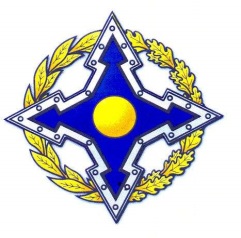 П О С Т А Н О В Л Е Н И ЕПарламентской АссамблеиОрганизации Договора о коллективной безопасностиПриложениеМодельный закон ОДКБ«О гуманитарной помощи»ПреамбулаПредметом правового регулирования Модельного закона (далее Закон) являются отношения в сфере установления общих подходов оказания  коллективной гуманитарной помощи, направленной на преодоление кризисных гуманитарных ситуаций, локализацию их последствий и выработке дополнительных нормативных правил, которые государство - член ОДКБ (далее Государство) устанавливает самостоятельно.ГЛАВА I. ОБЩИЕ ПОЛОЖЕНИЯСтатья 1. Сфера действия настоящего Закона1. Настоящий Закон определяет порядок действий, полномочия и обязанности коллективных сил при осуществлении процесса оказания гуманитарной помощи Государству в случае возникновения кризисной гуманитарной ситуации на его территории, в том числе по регулированию перемещения гуманитарных грузов и гуманитарного персонала, следующих транзитом через территорию другого Государства.2. В частности, настоящий Закон:устанавливает порядок инициирования, координации и прекращения оказания гуманитарной помощи;устанавливает механизм признания права содействующих субъектов на правовые льготы;определяет минимальные требования, которым должны соответствовать содействующие субъекты, оказывающие гуманитарную помощь;упрощает процедуру транзита гуманитарной помощи в другие страны, затронутые кризисными ситуациями.3. Применение положений настоящего Закона в условиях вооруженного конфликта на территории Государства должно соответствовать нормам международного гуманитарного права, права вооруженных конфликтов, а также другим законами, обеспечивающими исполнение Женевских конвенций.Статья 2. ОпределенияДля целей настоящего Закона принимаются следующие понятия и их определения:гуманитарная помощь - это помощь, оказываемая на добровольной основе населению при чрезвычайных ситуациях различного характера, без стремления к какой-либо финансовой или политической' выгоде с целью облегчения тягот и лишений пострадавших. Гуманитарная помощь, как объект правового регулирования в кризисных гуманитарных ситуациях, представляет собой имущество (в виде продовольствия, товаров первой необходимости, медицинских товаров и т.п.), безвозмездно передаваемое в срочном установленном порядке лицам, пострадавшим в результате социальных и военных конфликтов, с целью оказания медицинской и социальной помощи, а также улучшения условий жизнедеятельности;кризисная гуманитарная ситуация - обстановка, которая сопряжена с многочисленными (часто невосполнимыми) человеческими жертвами, ущербом окружающей природной среде, значительными материальными потерями и другими последствиями, ущемляющие права человека на мирную и достойную жизнь и не позволяющими обеспечить нормальные условия жизнедеятельности; Организация Договора о Коллективной Безопасности (далее – ОДКБ, Организация) - международное региональное объединение независимых демократических государств, имеющих общие интересы в области обеспечения коллективной безопасности;зона ответственности ОДКБ – территория государств-членов Организации Договора о коллективной безопасности;  коллективная безопасность – состояние защищенности коллективных интересов государств – членов ОДКБ, которое позволяет обеспечить независимость, территориальную целостность, суверенитет, обороноспособность и защиту от угроз каждому из государств – членов на основе координации и осуществления совместной деятельности;коллективные силы – коалиционные объединения, соединения вооруженных сил и других войск, подразделения специального назначения (группы специалистов), а также группировки объединенных (совместных) военизированных систем и миротворческих сил;коллективные гуманитарные средства - вооружение и специальная техника, технологические, программные, лингвистические, организационно-правовые средства, включая информационно-телекоммуникационные каналы, используемые для обеспечения коллективной безопасности;содействующие субъекты оказания коллективной гуманитарной помощи – юридические и физические лица, а также специально подготовленный персонал, не входящий в состав коллективных сил;система оказания коллективной гуманитарной помощи - правовые основания и организационные возможности обеспечения порядка направления, приема, учета и распределения гуманитарной помощи при возникновении кризисных гуманитарных ситуаций, последствия которых ликвидируются коллективными силами в рамках обеспечения чрезвычайного гуманитарного реагирования. Статья 3. Принципы оказания коллективной гуманитарной помощи 1. Коллективные силы обязаны соблюдать национальное законодательство и уважать культурную самобытность населения, которому они оказывают помощь, обязаны соблюдать принципы гуманизма и беспристрастности. В частности, приоритеты в оказании помощи устанавливаются ими исходя исключительно из потребностей. 2. Коллективные силы не должны:устанавливать различий, исключений или предпочтений, основанных на признаках национальности, расы, этнической принадлежности, религии, класса, пола, сексуальной ориентации, ограничения возможностей здоровья, возраста или политических убеждений;пытаться продвигать те или иные политические и религиозные взгляды или вмешиваться во внутренние дела Государства, не связанные с реагированием на кризисную гуманитарную ситуацию;пытаться получить коммерческую выгоду от осуществления деятельности по оказанию помощи.Статья 4. Существующие права, привилегии и иммунитеты ГосударстваНи одно из положений настоящего Закона не должно толковаться как ограничивающее или урезающее какие-либо права, привилегии или иммунитеты, которыми могут пользоваться содействующие субъекты, в силу их признания в соответствии с другими законами или договорами Государства, включая законодательство о международных организациях, дипломатических и консульских сношениях, заключенных между государством и содействующими субъектами.ГЛАВА II. ИНИЦИИРОВАНИЕ И ПРЕКРАЩЕНИЕ ОКАЗАНИЯКОЛЛЕКТИВНОЙ ГУМАНИТАРНОЙ ПОМОЩИСтатья 5. Система оказания коллективной гуманитарной помощи1. Оказание коллективной гуманитарной помощи имеет правовые основания применения коллективных сил и организационные возможности обеспечения порядка направления, приема, учета и распределения продовольствия, товаров первой необходимости, медицинских товаров и т.п при возникновении кризисных гуманитарных ситуаций, последствия которых ликвидируются силами и средствами скоординированных действий Государства. 2. Помощь предоставляется на основании запроса в Секретариат ОДКБ, в котором указываются сведения о масштабах кризисной гуманитарной ситуации.  Запрос должен содержать информацию об объеме и виде помощи, требуемой согласно перечню и предусмотренном порядке представления предложений и оказания коллективной помощи.Статья 6. Оценка потребности в оказании коллективной гуманитарной помощи 1. При возникновении кризисной гуманитарной ситуации Государство, после проведения переговоров с соответствующими государственными и местными органами власти и исходя из первоначальной оценки потребностей и ущерба, определяет степень вероятности того, что внутренний потенциал окажется достаточным для ее ликвидации. 2. В случае вынесения определения о том, что внутренний потенциал реагирования на кризисную гуманитарную ситуацию, с учетом  ее масштаба, может оказаться недостаточным, глава Государства предлагает сделать запрос в Секретариат ОДКБ об оказании коллективной гуманитарной  помощи.3. Определение о том, что внутренний потенциал является достаточным и что необходимость в оказании коллективной гуманитарной помощи отсутствует, может быть пересмотрено или отменено уполномоченным государственным органом в любое время, если это вызвано поступлением новых оперативных данных.Статья 7. Порядок оказания коллективной гуманитарной помощи 1. С получением запроса Секретариат ОДКБ во взаимодействии с компетентным органом Государства, вырабатывает предложения по  оказанию помощи. Предложения содержат рекомендации по составу и срокам выделения коллективных сил, средств и спасательных формирований, а также по организации взаимодействия между ними.2. Генеральный секретарь ОДКБ на основании запроса Государства направляет (при необходимости) в район кризисной гуманитарной ситуации координаторов Организации для обеспечения взаимодействия с компетентными органами Государства и получения информации с мест. Реестр координаторов формируется и ведется Секретариатом ОДКБ.3. Для координации действий  по ликвидации кризисных гуманитарных ситуаций, в том числе с трансграничным воздействием, от Организации может направляться уполномоченный представитель или группа представителей, по согласованию с правительством Государства.4. Выделение дополнительных сил, средств и спасательных формирований для ликвидации кризисной гуманитарной ситуации осуществляется на основании отдельного запроса. Рассмотрение такого запроса в этом случае аналогичны порядку действий при реагировании на первичный запрос Государства.5. Срочность вынесения определения о принятии или отклонении предложений о коллективной гуманитарной помощи определяется исходя из конкретных обстоятельств.Статья 8. Международная поддержка национального общества Красного Креста или Красного Полумесяца в период оказания коллективной гуманитарной помощи 1. В соответствии с основополагающими принципами деятельности и вспомогательной ролью национального общества Красного Креста или Красного Полумесяца Государства, изложенными в национальном законе оно может в любое время обратиться в любую из иностранных составных частей данного Международного движения с запросом о предоставлении помощи в дополнение к коллективной гуманитарной помощи. 2. Международный Комитет Красного Креста или Красного Полумесяца не имеет монополии на оказание помощи жертва в условия вооруженных конфликтов. Коллективную гуманитарную помощь, в соответствии со ст.70 п.1 Дополнительного протокола I обеспечивает организация «по соглашению между сторонами, заинтересованными в таких операциях». Неправительственные организации, при условии, что они гуманитарные и беспристрастные, непосредственно обладают правом оказывать гуманитарную помощь, основанном на международном праве.  3. Неправительственные организации, при условии, что они гуманитарные и беспристрастные, непосредственно обладают правом оказывать гуманитарную помощь, основанном на международном праве.  ГЛАВА III. КООРДИНАЦИЯ ДЕЯТЕЛЬНОСТИ ПО ОБЕСПЕЧЕНИЮГОТОВНОСТИ К ПРИЕМУ КОЛЛЕКТИВНОЙ ГУМАНИТАРНОЙ ПОМОЩИСтатья 9. Обязанности и полномочия координирующего органа ОДКБ1. Координаторы ОДКБ информирует содействующие субъекты и соответствующие государственные учреждения об их правах и обязанностях по настоящему Закону и ориентирует их на соблюдение других законов, правил и процедур, в частности, относящихся к помощи в ликвидации кризисной гуманитарной ситуации.2. В течение периодов оказания коллективной гуманитарной помощи координаторы ОДКБ могут обратиться в любой государственный орган с требованием предпринять действия или предоставить объекты или помещения, необходимые для содействия коллективным силам ОДКБ в работе по оказанию помощи в ликвидации кризисной гуманитарной ситуации. Такие органы должны выполнять выдвинутые требования в рамках своих законных полномочий в максимально полном объеме. Любое требование, выполнение которого может создать серьезное обременение для сотрудничающего органа, может быть по его просьбе пересмотрено.Статья 10. Координация оперативных действий содействующих субъектов оказания коллективной гуманитарной помощи1. При разработке планов действий в условиях  кризисной гуманитарной ситуации и механизмов координации оперативных усилий по ее ликвидации органы управления учитывают роль содействующих субъектов. способствующих эффективной работе коллективных сил ОДКБ, при одновременном поиске баланса между срочными потребностями пострадавшего при кризисной гуманитарной ситуации населения и мерами предосторожности, необходимыми для обеспечения общественного порядка, а также координации и надзора.2. При оказании помощи в ликвидации кризисной гуманитарной ситуации содействующие субъекты взаимодействуют и сотрудничают с государственными органами управления, в частности информируют их о потребностях пострадавшего населения, месте проведения, виде и масштабе операций по оказанию помощи в ликвидации кризисной гуманитарной ситуации, что необходимо для обеспечения скоординированного и эффективного коллективного гуманитарного реагирования ОДКБ.3. Принимая во внимание необходимость обеспечения эффективной координации и надзора за осуществлением деятельности содействующих субъектов, ни одно должностное лицо в государстве-члене ОДКБ не должно им противодействовать в соответствии с принципами, изложенными в статье 15 настоящего Закона.ГЛАВА IV. ОСНОВНЫЕ ОБЯЗАННОСТИ СОДЕЙСТВУЮЩИХ СУБЪЕКТОВ ОКАЗАНИЯ ГУМАНИТАРНОЙ ПОМОЩИСтатья 11. Принципы оказания гуманитарной помощи содействующими субъектами1. Правительство Государства несет основную ответственность за реагирование на кризисную гуманитарную ситуацию, возникшую на его территории. Роль содействующих субъектов заключается в дополнении и расширении усилий Государства.2. Содействующие субъекты обязаны соблюдать национальное законодательство и уважать культурную самобытность населения, которому они оказывают помощь.3. Содействующие субъекты, оказывающие гуманитарную  помощь, обязаны соблюдать принципы гуманизма и беспристрастности. В частности, приоритеты в оказании помощи устанавливаются ими исходя исключительно из потребностей. При этом содействующие субъекты не должны:- заниматься установлением неблагоприятных различий, исключений или предпочтений, основанных на признаках национальности, расы, этнической принадлежности, религии, класса, пола, сексуальной ориентации, ограничения возможностей здоровья, возраста или политических убеждений;- пытаться продвигать те или иные политические и религиозные взгляды или вмешиваться во внутренние дела Государства, не связанные с реагированием на кризисную гуманитарную ситуацию;- пытаться получить коммерческую выгоду от осуществления деятельности по оказанию помощи;- заниматься сбором любой информации политического, экономического или военного содержания,  не имеющей  отношения к оказанию гуманитарной помощи.Статья 12. Уважение личности и достоинства лиц, пострадавших в кризисной гуманитарной ситуации1. Содействующие субъекты, оказывающие гуманитарную помощь, обязаны уважать достоинство пострадавших лиц, в частности консультироваться с получателями помощи при планировании, осуществлении мониторинга и оценки своей деятельности.2. Содействующие субъекты обязаны уважать личную жизнь пострадавших. Содействующие субъекты могут предоставлять личные сведения о получателях гуманитарной помощи, избегания дублирования усилий или предотвращения мошенничества.Статья 13. Качество предметов снабжения и услуг гуманитарной помощи1. Содействующие субъекты обязаны гарантировать, что предоставляемые ими предметы снабжения и услуги соответствуют потребностям и жизненным условиям пострадавших при кризисной гуманитарной ситуации и отвечают требованиям настоящего Закона и других законов, применяемых на территории Государства.2. Содействующие субъекты обязаны прилагать максимальные усилия, с учетом всех имеющихся обстоятельств, для обеспечения того, чтобы предоставляемые ими предметы снабжения и услуги отвечали стандартам, изложенным в Гуманитарной хартии и минимальных стандартах.3. Если содействующий субъект полагает, что сложившиеся обстоятельства делают невозможными или нецелесообразными любые попытки обеспечить соответствие в том или ином существенном аспекте стандартам, он обязан проинформировать государственные органы Государства. ГЛАВА V ТРАНЗИТ ГРУЗОВ ГУМАНИТАРНОЙ ПОМОЩИ Статья 14. Упрощенный порядок транзитаЕсли кризисная гуманитарная ситуация возникла в зоне ответственности ОДКБ, то Государство вводят для содействующих субъектов упрощенный порядок транзита через свою территорию грузов гуманитарной помощи, включая международный персонал, предметы снабжения, оборудование и транспорт, чтобы она как можно скорее достигла пострадавших.Статья 15. Период предоставления транзитных льгот содействующим субъектам1. Период предоставления транзитных льгот продолжается вплоть до его прекращения по решению соответствующего органа государственного управления Государства в том случае, если он убедится, что необходимость в предоставлении транзитных льгот отпала.Статья 16. Право на получение транзитных льгот содействующим субъектам1. Все содействующие субъекты получают право на транзитные льготы на основании заявления о том, что оборудование и предметы снабжения, направляемые транзитом через территорию Государства, предназначены для оказания гуманитарной помощи, помощи в ликвидации кризисной гуманитарной ситуации или помощи в проведении первичных восстановительных работ.2. Соответствующий орган государственного управления Государства может отказать в предоставлении транзитных льгот любому содействующему субъекту либо в случае фактически совершенного или предполагаемого мошенничества, либо, при необходимости, по соображениям национальной безопасности или здравоохранения. Отказ в предоставлении транзитных льгот может быть опротестован.Статья 17. Чрезвычайная транзитная виза содействующим субъектам1. Силы содействующих субъектов, прибывающие в Государство с целью транзита гуманитарной помощи, имеют право на получение однократной чрезвычайной транзитной визы по прибытии.Статья 18. Транспорт для осуществления транзита содействующим субъектамСредства наземного, воздушного, морского и речного транспорта, используемого силами коллективной безопасности для осуществления транзита через сухопутную территорию, территориальные воды или воздушное пространство над территорией Государства предназначенные для оказания помощи в ликвидации кризисной гуманитарной ситуации: - пользуются преимуществом при проезде и, в случае необходимости, при прокладке маршрутов воздушных полетов и получении разрешений на посадку;- освобождаются от пошлин, налогов, сборов и платежей, как правило, взимаемых государственными органами государства, в частности сборов за пролет над территорией, взлет, посадку и стоянку, навигационных сборов платы за простой, сбора за постановку в док, дорожных сборов;- освобождаются от любых запретов, ограничений и препятствий в отношении их прибытия, пролета, посадки, пребывания и убытия, кроме тех, которые необходимы по соображениям национальной безопасности, общественного порядка и здравоохранения.ГЛАВА VI. ИСПОЛНЕНИЕ НАСТОЯЩЕГО ЗАКОНА,ПЕРЕХОДНЫЕ И ЗАКЛЮЧИТЕЛЬНЫЕ ПОЛОЖЕНИЯСтатья 19. Раздельность статей настоящего Закона1. Модельный закон представляет собой законодательный акт рекомендательного характера, содержащий типовые нормы и дающий нормативную ориентацию для законодательства. Он служит для них нормативно-ориентирующим стандартом. Национальные органы государственной власти могут издавать правовые акты, в которых прописываются все необходимые права и требования, включать в текст настоящего Закона промежуточные и временные положения или исключающие оговорки, необходимые для исполнения настоящего Закона. 2. Информация, полученная в результате разработки настоящего закона, за исключением информации, не подлежащей разглашению в соответствии с законодательством, публикуется и используется на основе обычной практики и законодательства Государства. Модельный закон не затрагивает прав и обязательств Государства, вытекающих из других международных соглашений, участником которых является ее государство.3. Каждая статья настоящего Закона отделима от его остальных статей. Если какая-либо статья является или становится недействительной или не имеющей исковой силы в любом отношении, это  не повлияет на законность, действительность или наличие исковой силы у остальных статей настоящего Закона.О модельном законе ОДКБ «О гуманитарной помощи» Парламентская Ассамблея Организации Договора о коллективной безопасности   п о с т а н о в л я е т:1. Принять модельный закон ОДКБ «О гуманитарной помощи» (далее – модельный закон) (прилагается).2. Направить указанный в пункте 1 настоящего постановления модельный закон в парламенты государств – членов ОДКБ для использования в работе по совершенствованию законодательства государств – членов Организации в соответствующей сфере.3. Разместить модельный закон на официальном сайте и опубликовать в печатных материалах Парламентской Ассамблеи ОДКБ.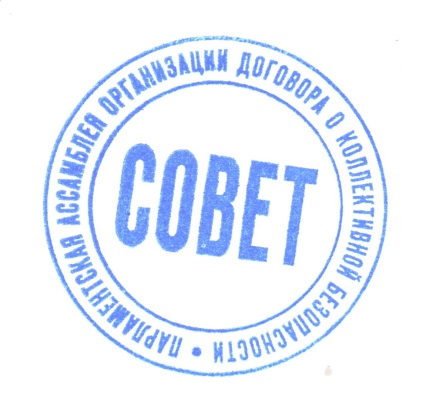 В.В.ВОЛОДИН